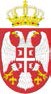 Република Србија  Аутономна Покрајина ВојводинаОпштина АпатинОПШТИНСКА УПРАВА ОПШТИНЕ АПАТИНБрој:  404-672/2017-IVДатум: 17.10.2017.АпатинУГОВОР	Закључен дана 17.10.2017. године у Апатину измеђуОпштинске управе Општине Апатин, Српских владара бр. 29, коју заступа  Начелник Општинске управе Општине Апатин Недељко Вученовић, МБ:  08350957;  ПИБ: 101269416; ТР: 840-54640-41 код Министарства финансија, Управа за трезор, (у даљем тексту: Наручилац) и„Успон“ доо, Булевар ослобођења 17, 32000, Чачак које заступа  Крстић Владимир,  ПИБ - 101289775 МБ - 06084613 број текућег рачуна 275-220030216-20 код пословне банке  Societe Generale (у даљем тексту: Добављач)	Основ за закључење уговора за ЈН бр. 48/2017:	1. Одлука о додели уговора број: :  404-672/2017-IV од дана 9.10.2017.	2. Понуда изабраног понуђача бр. 404-672/2017-IV од дана 5.10.2017.	3. Спецификација добара као саставни део овог Уговора.ПРЕДМЕТ УГОВОРАЧлан 1. 	Предмет уговора је испорука добара, у  спроведеном поступку јавне набавке мале вредности, по Позиву за подношење понуда бр.48/2017 објављеном дана 28.09.2017. године  на Порталу јавних набаки, и понуди Добављача  на начин како следи:	Добављач је дужан да испоручи добра на начин и у роковима који су одређени уговором, прописима и правилима струке.ВРЕДНОСТ УГОВОРАЧлан 2.	Уговорена вредност износи укупно 56.500,00 динара без ПДВ – а (словима: педесетшестхиљадапетстодинара и 0/100), односно 67.800,00 са ПДВ-ом (словима: шездесетседамхиљадаосамстодинара и 0/100).	Уговорена цена је фиксна и не може се мењати услед повећања цене елемената на основу којих је одређена.	УСЛОВИ И НАЧИН  ПЛАЋАЊАЧлан 3.	Плаћање уговорене цене из члана  2. овог Уговора Наручилац ће  вршити, на основу рачуна и записник о примопредаји испоручених добара, који се доставља уз рачун и чини његов саставни део, применом јединичних цена из понуде Добављача, које су фиксне и непроменљиве, у року утврђеном чланом 1. овог Уговора, преносом средстава на рачун Добављача.	Плаћање се врши након завршетка и успешно извршене примопредаје и обострано усаглашеног коначног обрачуна, у уговореном року.	Наручилац задржава право да динамику уплате уговорених средстава из овог члана усклађује са ликвидним могућностима буџета локалне самоуправе, шта  Добављач безусловно прихвата.РОК  Члан 4.	Добављач је у обавези испоручи добра из предмета овог уговора: у року од 30 дана од дана потписивања уговора (максимално 30(тридесет) календарских дана)	Утврђени рокови су фиксни и не могу се мењати без сагласности Наручиоца. Члан 5.	Добављач има право на продужење рока само у случају:1. елементарних непогода и дејства више силе,2. у случају прекида рада изазваних актом надлежних органа за које није одговоран Добављач,	Захтев за продужење рока Добављач подноси одмах по сазнању за околности.	У случају да Добављач не испуњава предвиђену динамику, обавезан је да уведе више извршилаца без права на захтевање повећаних трошкова или посебне накнаде. Ако Добављач падне у доцњу са испоруком, нема право на продужење уговореног рока због околности које су настале у време доцње.Члан 6.	Уколико Добављач не испоручи добра који су предмет овог уговора у уговореном року, дужан је да плати Наручиоцу уговорну казну у висини 0,1% од укупно уговорене вредности (са ПДВ-ом) за сваки дан закашњења, с тим што укупан износ казне не може бити већи од 10% од уговорене вредности.	Наплату уговорне казне из става 1. овог члана Наручилац ће извршити, без претходног питања и пристанка Добављача, умањењем рачуна наведеног у окончаној ситуацији.	Ако је Наручилац, због закашњења у испоруци од Добављача, претрпео штету која је већа од износа уговорне казне, може од њега захтевати накнаду штете, односно поред уговорне казне, и разлику до пуног износа претрпљене штете, у складу са законом.	Постојање и износ штете наручилац мора да докаже.Члан 7.	Добављач се обавезује да овлашћеним представницима Наручиоца, на њихов захтев, пружи на увид сву документацију о испорученим добрима и утрошеним средствима предвиђеним овим уговором.	Добављач је дужан да поступи по свим основаним примедбама Наручиоца, те да уочене недостатке отклони о свом трошку.Члан 8.	Опрема која се испоручује мора одговарати техничкој документацији, техничким нормативима и утврђеним стандардима.	Уколико Наручилац, утврди да опрема, не одговара стандардима и техничким прописима одбија их и забрањује њихову употребу. У случају спора меродаван је налаз овлашћене организације за контролу квалитета.Члан 9.	Добављач сачињава записник о примопредаји који потписују Наручилац и добављач. 	Грешке, односно недостатци који се утврде приликом  примопредаје, Добављач мора отклонити без одлагања. Уколико те недостатке Добављач не почне да отклања у року од 5 дана од дана испоруке, Наручилац ће ангажовати другог Добављача, на рачун Добављача. 	Евентуално уступање отклањања недостатака другом Добављачу Наручилац ће извршити на рачун Добављача, с тим што је дужан да поступа као добар привредник.РАСКИД УГОВОРАЧлан 10.	Наручилац има право на једнострани раскид уговора у следећим случајевима што Наручилац и Добављач признају:- ако Добављач неоправдано касни дуже од 15 радних дана у односу на уговорену динамику - ако испоручена добра не одговарају прописима или стандардима и квалитету из понуде Добављача- у случају недостатка средстава за његову реализацијуЧлан 11.	У случају једностраног раскида уговора наручилац има право да за добра који су предмет овог уговора ангажује другог Добављача и активира средство обезбеђења за добро извршење посла. Добављач је у наведеном случају обавезан да надокнади наручиоцу штету, која представља разлику између цене по овом уговору и цене новог Добављача.	Уговор се раскида изјавом у писаној форми која се доставља другој уговорној страни и са отказним роком од 15 дана од дана достављања изјаве. Изјава мора да садржи основ за раскид уговора.	У случају раскида уговора, Добављач је дужан да сачини записник комисије о стварно испорученим добрима до дана раскида уговора. Трошкове сноси уговорна страна која је одговорна за раскид уговора.Члан 12.	Сву штету која настане раскидом уговора сноси Добављач, а овај уговор признаје за извршну исправу без права приговора.ПРЕЛАЗНЕ И ЗАВРШНЕ ОДРЕДБЕЧлан 13.	За све што овим Уговором није посебно утврђено примењују се одредбе Закона о облигационим односима и други релевантни прописи.Члан 14.	Сва спорна питања која настану у вези са извршењем овог уговора, уговорне стране решаваће споразумно применом позитивних законских прописа.	У случају да спор не може да буде решен споразумно, за решавање истог надлежан је Привредни суд у Сомбору.Члан 15.	Овај уговор сачињен је у 4 (четири) истоветна примерка од којих по 2 (два ) примерка задржава свака уговорна страна.       НАРУЧИЛАЦ: 	                                               ДОБАВЉАЧ ___________________	                                                				 ________________Недељко Вученовић								Крстић ВладимирУкупна вред. понуде без ПДВ-а:56.500,00Укупна вред. понуде са ПДВ-ом:67.800,00Рок и начин плаћањаНе дужи од 45 (четрдесетпет) дана од дана пријема исправног рачуна од стране Понуђача, састављеног на основу испостављене фактуре45данаРок важења понуде (најмање 30 дана од дана отварања понуде)30  данаРок за испоруку добара (не може бити дужи од  30  дана)30  дана